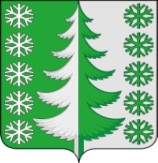 Ханты-Мансийский автономный округ – ЮграХанты-Мансийский районмуниципальное образованиесельское поселение ВыкатнойАДМИНИСТРАЦИЯ СЕЛЬСКОГО ПОСЕЛЕНИЯПОСТАНОВЛЕНИЕот 14.12.2020	                            № 39п. ВыкатнойОб утверждении муниципальной программы «Благоустройство населенных пунктов в сельском поселении Выкатной на 2021-2023 годы»В соответствии с Федеральным законом от 06.10.2003 № 131-ФЗ «Об общих принципах организации местного самоуправления в Российской Федерации», статьей 179 Бюджетного Кодекса Российской Федерации, руководствуясь постановлением администрации сельского поселения Выкатной от 9 декабря 2015 года № 26 «О муниципальных и ведомственных программах сельского поселения Выкатной», и на основании Устава сельского поселения Выкатной:1. Утвердить муниципальную программу «Благоустройство населенных пунктов в сельском поселении Выкатной на 2021-2023 годы» согласно приложению.2. Установить, что в ходе реализации Программы мероприятия и объемы их финансирования подлежат ежегодной корректировке с учетом возможностей средств бюджета муниципального образования сельское поселение Выкатной.3. Постановление администрации сельского поселения Выкатной от 16.11.2018 № 54 «Об утверждении муниципальной программы «Благоустройство населенных пунктов в сельском поселении Выкатной на 2019-2021 годы»» считать утратившим силу.4. Настоящее постановление опубликовать (обнародовать) в установленном порядке.5. Настоящее постановление вступает в силу после его официального опубликования (обнародования).6. Контроль за выполнением постановления оставляю за собой.Глава сельского поселения Выкатной                                                     		      Н.Г. ЩепёткинПриложениек постановлению администрациисельского поселения Выкатнойот 14.12.2020 № 39 Раздел 1. Паспорт программыРаздел 2. Общая характеристика текущего состояния соответствующей сферы социально-экономического развития сельского поселения ВыкатнойНеобходимое условие успешного развития экономики поселения и улучшения условий жизни населения.В настоящее время население поселения составляет 991 человек.В последние годы в поселении проводилась целенаправленная работа по благоустройству и социальному развитию населенных пунктов.В то же время в вопросах благоустройства территории поселения имеется ряд проблем.Благоустройство населенных пунктов поселения не отвечает современным требованиям.Большие нарекания вызывают благоустройство и санитарное содержание дворовых территорий. По-прежнему, серьезную озабоченность вызывают состояние сбора, утилизации и захоронения бытовых и промышленных отходов.Для решения данной проблемы требуется участие и взаимодействие органов местного самоуправления сельского поселения Выкатной с привлечением населения, предприятий и организаций, наличия финансирования с привлечением источников всех уровней.Работы по благоустройству населенных пунктов поселения не приобрели пока комплексного, постоянного характера, не переросли в полной мере в плоскость конкретных практических действий. До настоящего времени не налажена должным образом работа специализированных предприятий по заключению договоров на вывоз мусора с гражданами, проживающими в частном секторе сельского поселения Выкатной.Недостаточно занимаются благоустройством и содержанием закрепленных территорий организации, расположенные на территориях населенных пунктов поселения. Эти проблемы не могут быть решены в пределах одного финансового года, поскольку требуют значительных бюджетных расходов, для их решения требуется участие не только органов местного самоуправления, но и органов государственной власти.Для решения проблем по благоустройству населенных пунктов поселения необходимо использовать программно-целевой метод. Комплексное решение проблемы окажет положительный эффект на санитарно-эпидемиологическую обстановку, предотвратит угрозу жизни и безопасности граждан, будет способствовать повышению уровня их комфортного проживания.Конкретная деятельность по выходу из сложившейся ситуации, связанная с планированием и организацией работ по вопросам улучшения благоустройства, санитарного состояния населённых пунктов поселения, создания комфортных условий проживания населения, по мобилизации финансовых и организационных ресурсов, должна осуществляться в соответствии с настоящей Программой.Раздел 3. Цели, задачи и показатели (индикаторы), основные ожидаемые конечные результаты, сроки и этапы реализации муниципальной Программы1. Анализ существующего положения в комплексном благоустройстве населенных пунктов.Для определения комплекса проблем, подлежащих программному решению, проведен анализ существующего положения в комплексном благоустройстве поселения. Анализ проведен по трем показателям, по результатам исследования которых сформулированы цели, задачи и направления деятельности при осуществлении Программы.2. Координация деятельности предприятий, организаций и учреждений, занимающихся благоустройством населенных пунктов.В настоящее время отсутствуют предприятия, организации, учреждения, занимающиеся комплексным благоустройством на территории сельского поселения. Выкатной. В связи с этим требуется привлечение специализированных организаций для решения существующих проблем. Одной из задач и является необходимость координировать взаимодействие между предприятиями, организациями и учреждениями при решении вопросов ремонта коммуникаций и объектов благоустройства населенных пунктов.3. Анализ качественного состояния элементов благоустройства.3.1. Озеленение.Существующие участки зеленых насаждений общего пользования и растений имеют неудовлетворительное состояние: недостаточно благоустроены, нуждаются в постоянном уходе, не имеют поливочного водопровода, эксплуатация их бесконтрольна. Необходим систематический уход за существующими насаждениями: вырезка поросли, уборка аварийных и старых деревьев, декоративная обрезка, подсадка саженцев, разбивка клумб. Причин такого положения много и, прежде всего, в отсутствии штата рабочих по благоустройству, недостаточном участии в этой работе жителей муниципального образования, учащихся, трудящихся предприятий, недостаточности средств, определяемых ежегодно бюджетом поселения.Для решения этой проблемы необходимо, чтобы работы по озеленению выполнялись специалистами, по плану, в соответствии с требованиями стандартов. Кроме того, действия участников, принимающих участие в решении данной проблемы, должны быть согласованы между собой. 3.2. Содержание мест захоронения.Замена ограждения мест захоронения.3.3. Благоустройство населенных пунктовБлагоустройство в жилых многоквартирных домах включает в себя внутридомовые проезды, тротуары, озеленение, детские игровые площадки, места отдыха. Благоустройством занимается администрация муниципального образования. В сложившемся положении необходимо продолжать комплексное благоустройство в поселении.3.4. Привлечение жителей к участию в решении проблем благоустройства населенных пунктов Одной из проблем благоустройства населенных пунктов является негативное отношение жителей к элементам благоустройства: приводятся в негодность детские площадки, разрушаются и разрисовываются фасады зданий, создаются несанкционированные свалки мусора.Анализ показывает, что проблема заключается в низком уровне культуры поведения жителей населенных пунктов на улицах и во дворах, небрежном отношении к элементам благоустройства. В течение 2021-2023 годов необходимо организовать и провести:- смотры-конкурсы, направленные на благоустройство муниципального образования: «За лучшее проведение работ по благоустройству, санитарному и гигиеническому содержанию прилегающих территорий» с привлечением предприятий, организаций и учреждений;- различные конкурсы, направленные на озеленение дворов, придомовой территории. Проведение данных конкурсов призвано повышать культуру поведения жителей, прививать бережное отношение к элементам благоустройства, привлекать жителей к участию в работах по благоустройству, санитарному и гигиеническому содержанию прилегающих территорий.Данная Программа направлена на повышение уровня комплексного благоустройства территорий населенных пунктов сельского поселения Выкатной:- совершенствование системы комплексного благоустройства муниципального образования сельское поселение Выкатной, эстетического вида поселения, создание гармоничной архитектурно-ландшафтной среды;- повышение уровня внешнего благоустройства и санитарного содержания населенных пунктов сельского поселения Выкатной;- активизации работ по благоустройству территории поселения в границах населенных пунктов, строительству и реконструкции систем наружного освещения улиц населенных пунктов;- развитие и поддержка инициатив жителей населенных пунктов по благоустройству и санитарной очистке придомовых территорий;- повышение общего уровня благоустройства поселения;- организация взаимодействия между предприятиями, организациями и учреждениями при решении вопросов благоустройства территории поселения;- приведение в качественное состояние элементов благоустройства;- привлечение жителей к участию в решении проблем благоустройства;- оздоровление санитарной экологической обстановки в поселении и на свободных территориях, ликвидация свалок бытового мусора;- оздоровление санитарной экологической обстановки в местах санкционированного размещения ТКО, выполнить зачистки, обваловать, оградить, обустроить подъездные пути; - вовлечение жителей поселения в систему экологического образования через развитие навыков рационального природопользования, внедрения передовых методов обращения с отходами.Сведенияо показателях (индикаторах) Программы, подпрограмм и их значенияхРаздел 4. Обоснование выделения подпрограмм муниципальной Программы, обобщенная характеристика основных мероприятийКомплексный характер целей и задач Программы обуславливает целесообразность использования программно-целевых методов управления для скоординированного достижения взаимосвязанных целей и решения соответствующих им задач как в целом по Программе, так и по ее отдельным подпрограммам.Программа включает следующие подпрограммы, которые являются составной частью муниципальной программы:1. Подпрограмма «Озеленение» (приложение № 1 к Программе);2. Подпрограмма «Благоустройство населенных пунктов сельского поселения Выкатной» (приложение № 2 к Программе);3. Подпрограмма «Организация и содержание мест захоронения» (приложение № 3 к Программе).Раздел 5. Информация по ресурсному обеспечению муниципальной Программы1. Общий объем финансирования Программы составляет: в 2021-2023 годах 2503,91 тыс. рублей, в том числе 2021 год – 2303,91 тыс. руб.2022 год – 100,0 тыс. руб.2023 год – 100,0 тыс. руб.Бюджетные ассигнования, предусмотренные в плановом периоде 2021-2023 годов, могут быть уточнены при формировании проекта бюджета сельского поселения Выкатной на 2021-2023 год.2. Управление реализацией Программы осуществляет муниципальный заказчик Программы – администрация сельского поселения Выкатной.Муниципальный Заказчик Программы несет ответственность за реализацию Программы, уточняет сроки реализации мероприятий Программы и объемы их финансирования.Муниципальным Заказчиком Программы выполняются следующие основные задачи:- экономический анализ эффективности программных проектов и мероприятий Программы;- подготовка предложений по составлению плана инвестиционных и текущих расходов на очередной период;- корректировка плана реализации Программы по источникам и объемам финансирования и по перечню предлагаемых к реализации задач Программы по результатам принятия окружного и местного бюджетов и уточнения возможных объемов финансирования из других источников;- мониторинг выполнения показателей Программы и сбора оперативной отчетной информации, подготовки и представления в установленном порядке отчетов о ходе реализации Программы.3. Мероприятия Программы реализуются посредством заключения муниципальных контрактов между муниципальным заказчиком Программы и исполнителями Программы, привлеченными на основе процедур отбора.4. Контроль за реализацией Программы осуществляется администрацией сельского поселения Выкатной.Исполнитель Программы – администрация сельского поселения Выкатной:- ежеквартально собирает информацию об исполнении каждого мероприятия Программы и общем объеме фактически произведенных расходов всего по мероприятиям Программы и, в том числе, по источникам финансирования;- осуществляет обобщение и подготовку информации о ходе реализации мероприятий Программы.Раздел 6. Методика оценки эффективности Программы1. Оценка эффективности реализации Программы осуществляется администрацией сельского поселения Выкатной по годам в течение всего срока реализации Программы. В составе ежегодного отчета о ходе работ по Программе представляется информация об оценке эффективности реализации Программы по следующим критериям:1.1. Критерий «Степень достижения планируемых результатов целевых индикаторов реализации мероприятий Программы» базируется на анализе целевых показателей, указанных в Программе, и рассчитывается по формуле:   ЦИФ
                     i
КЦИ =   ----------,
      i     ЦИП
                     i
где КЦИ – степень достижения i-го целевого индикатора Программы;ЦИФ (ЦИП) – фактическое (плановое) значение i-го целевого индикатора Программы.Значение показателя КЦИ должно быть больше либо равно 1.1.2. Критерий «Степень соответствия бюджетных затрат на мероприятия Программы запланированному уровню затрат» рассчитывается по формуле:
                                              БЗФ
                                                     i
                               КБЗi = ----------,
                                              БЗП
                                                     i
где КБЗ – степень соответствия бюджетных затрат i-го мероприятия Программы;БЗФ (БЗП) – фактическое (плановое, прогнозное) значение бюджетных затрат i-го мероприятия Программы.Значение показателя КБЗ должно быть меньше либо равно 1.1.3. Критерий «Эффективность использования бюджетных средств на реализацию отдельных мероприятий» показывает расход бюджетных средств на i-е мероприятие Программы в расчете на 1 единицу прироста целевого индикатора по тому же мероприятию и рассчитывается по формулам:
                                     БРП                          БРФ
                                            i                                i
                        ЭП  = ----------;         ЭФ  = --------,
                             i       ЦИП                  i      ЦИФ
                                             i                                 iгде ЭП (ЭФ i) – плановая (фактическая) отдача бюджетных средств по i-му мероприятию Программы;БРП (БРФ i) – плановый (фактический) расход бюджетных средств на i-е мероприятие Программы;ЦИП (ЦИФ i) – плановое (фактическое) значение целевого индикатора по i-му мероприятию Программы.Значение показателя ЭФ i не должно превышать значения показателя ЭП.
Раздел 7. Порядок взаимодействия ответственных исполнителейи участников Программы»1. Организация управления, текущий и финансовый контроль за реализацией Программы осуществляет администрация сельского поселения Выкатной.Участники программы оказывают всестороннюю помощь ответственному исполнителю при планировании мероприятий программы, определении целевых показателей (индикаторов) муниципальной программы, достижению основных целей и задач программы, участвуют в софинансирование, в соответствии с заключенными договоренностями, разрабатывают и реализуют на территории поселения муниципальную программу «Благоустройство населенных пунктов в сельском поселении Выкатной на 2021-2023 годы».2. В целях обеспечения оперативного контроля за реализацией муниципальных программ исполнитель муниципальной программы предоставляет в администрацию сельского поселения Выкатной: - отчет об исполнении плана реализации по итогам 1 квартала, полугодия, 9 месяцев – до 15-го числа месяца, следующего за отчетным периодом; - отчет об исполнении плана реализации по итогам за год – до 1 марта года, следующего за отчетным.3. Требования к отчету об исполнении плана реализации определяются методическими рекомендациями. Годовой отчет должен содержать:1) конкретные результаты, достигнутые за отчетный период;2) перечень мероприятий, выполненных и не выполненных (с указанием причин) в установленные сроки;3) анализ факторов, повлиявших на ход реализации Программы;4) данные об использовании бюджетных ассигнований и внебюджетных средств на выполнение мероприятий;5) сведения о достижении значений показателей (индикаторов) Программы; 6) информацию о внесенных ответственным соисполнителем изменениях в муниципальную Программу;7) информацию о результатах оценки бюджетной эффективности Программы;8) предложения по дальнейшей реализации Программы (в том числе по оптимизации бюджетных расходов на реализацию основных мероприятий Программы и корректировке целевых показателей реализации Программы на текущий финансовый год и плановый период);9) информацию, необходимую для подготовки отчетов об исполнении плана реализации и отчета о реализации Программы по итогам года (с учетом информации, представленной участниками Программы); копии актов, подтверждающих сдачу и прием в эксплуатацию объектов, строительство которых завершено, актов выполнения работ и иных документов, подтверждающих исполнение обязательств по заключенным муниципальным контрактам (гражданско-правовым договорам) в рамках реализации мероприятий Программы;10) план реализации Программы, разработанный на очередной финансовый год, который содержит перечень значимых контрольных событий Программы с указанием их сроков и ожидаемых результатов.            Исполнители и участники Программы несут ответственность за представленную информацию в рамках действующего законодательства.Приложение 1                                                                   к муниципальной Программе                                                                 «Благоустройство населенных пунктов в сельском поселении Выкатной на 2021-2023 годы»Подпрограмма 1«Озеленение»Раздел 1. Паспорт ПодпрограммыРаздел 2. Характеристика сферы реализации подпрограммы ПрограммыНегативными факторами также являются социально-экологические проблемы: несанкционированные свалки, запыленность воздушной среды из-за нарушения травяного покрова, недостаточное озеленение улиц и участков рядом с дворами. Комплекс вышеуказанных негативных факторов приводит к ухудшению санитарно-экологической обстановки и условий проживания граждан, а также внешнего и архитектурного облика населенных пунктов.В связи с этим, необходима поддержка администрацией сельского поселения Выкатной инициатив граждан и их общественную деятельность по приведению в надлежащее состояние фасадов домов, заборов, палисадников, придомовых территорий, в посадке зеленых насаждений, разбивке клумб, уборке несанкционированных свалок.Раздел 3. Цели, задачи и показатели (индикаторы), основные ожидаемые конечные результаты, сроки и этапы реализации подпрограммы ПрограммыСовершенствование эстетического вида сельского поселения Выкатной, создание гармоничной архитектурно-ландшафтной среды.Организация реконструкции и создания новых объектов озеленения; включает мероприятия по подготовке проектов и схем благоустройства территорий, выполнение санитарной вырубки аварийных деревьев, измельчение пней, посадку новых деревьев и кустарников, оформление объектов зеленого фонда скверов, парков, газонов, скашивание травы и цветочное оформление.Целевыми индикаторами, позволяющими измерить достижение цели Подпрограммы, являются:Раздел 4. Характеристика основных мероприятий подпрограммы ПрограммыМероприятия подпрограммы нацелены на решение проблем, на территории сельского поселения по озеленению населенных пунктов.	Сроки выполнения подпрограммы: 2021-2023 годы.Этапы выполнения подпрограммы:I этап – 2021 год;II этап – 2022 год;III этап – 2023 год.1. Механизм реализации подпрограммыРеализацию подпрограммы осуществляют: Администрация сельского поселения Выкатной. Финансирование мероприятий подпрограммы осуществляется за счет средств местного бюджета в соответствии с мероприятиями подпрограммы согласно таблице № 1 к подпрограмме (далее – мероприятия подпрограммы).Главным распорядителем средств сельского бюджета является администрация сельского поселения Выкатной.Мероприятия подпрограммы по каждой задаче, финансирование которых предусмотрено в соответствующем финансовом году, осуществляются за счет средств местного бюджета. 2. Организация управления подпрограммой и контроль над ходом ее выполнения.Управление реализацией подпрограммы осуществляет администрация сельского поселения Выкатной. Ответственный исполнитель муниципальной программы, несет персональную ответственность за текущее управление реализацией Программы и конечные результаты, рациональное использование выделяемых на ее выполнение финансовых средств, определяет формы и методы управления реализацией Программы.Участники Программы несут персональную ответственность за реализацию основных мероприятий подпрограммы, мероприятия Программы и использование выделяемых на их выполнение финансовых средств.Реализация Программы осуществляется в соответствии с планом реализации Программы (далее – план реализации), разрабатываемым на очередной финансовый год и содержащим перечень значимых контрольных событий Программы с указанием их сроков и ожидаемых результатов.План реализации составляется ответственным исполнителем совместно с участниками Программы при разработке Программы.Контроль за исполнением Программы осуществляется администрацией сельского поселения Выкатной.Администрация сельского поселения Выкатной утверждает отчет об исполнении плана реализации Программы по итогам: 1 квартала, полугодия, 9 месяцев – до 15-го числа месяца, следующего за отчётным периодом; за год – до 1 марта года, следующего за отчетным.3. Оценка социально-экономической эффективности от реализации подпрограммы.Реализация мероприятий подпрограммы за период 2021-2023 годов позволит обеспечить достижение следующих результатов: улучшение экологической обстановки в населенных пунктах за счет валки сухостойных и аварийных деревьев и посадки новых деревьев и кустарников. Административный риск реализации подпрограммы представляет собой невыполнение в полном объеме исполнителями принятых по программе финансовых обязательств, а также с неэффективным управлением Подпрограммой, которое может привести к невыполнению цели и задач подпрограммы, обусловленному:- срывом мероприятий и не достижением целевых показателей;- неэффективным использованием ресурсов.Способами ограничения административного риска являются:- регулярная и открытая публикация данных о ходе финансирования Программы в качестве механизма, стимулирующего исполнителей выполнять принятые на себя обязательства;- усиление контроля над ходом выполнения подпрограммных мероприятий и совершенствование механизма текущего управления реализацией Подпрограммы;- своевременная корректировка мероприятий Программы.Раздел 5. Информация по ресурсному обеспечению подпрограммыПеречень мероприятий подпрограммы приведен в таблице № 1 к подпрограмме.Мероприятия подпрограммы реализуются за счет средств местного бюджета.Объем расходов средств местного бюджета на реализацию мероприятий подпрограммы составляет 150,0 тыс. рублей.Таблица № 1ПЕРЕЧЕНЬМЕРОПРИЯТИЙ ПО РЕАЛИЗАЦИИ ПРОГРАММЫ«Благоустройство населенных пунктов в сельском поселении Выкатной на 2021-2023 годы»Подпрограмма 1 «Озеленение»Приложение 2                                                                   к муниципальной Программе                                                                      «Благоустройство населенных пунктов в сельском поселении Выкатной на 2021-2023 годы»Подпрограмма 2«Благоустройство населенных пунктов сельского поселения Выкатной»Раздел 1. Паспорт ПодпрограммыРаздел 2. Характеристика сферы реализации подпрограммыПроблема благоустройства сельских поселений является одной из насущных, требующая каждодневного внимания и эффективного решения.Несмотря на принимаемые меры, отдельные домовладения не ухожены, постоянно происходит порча детских и спортивных площадок, лавочек и других объектов благоустройства.Раздел 3. Цели, задачи и показатели (индикаторы), основные ожидаемые конечные результаты, сроки и этапы реализации подпрограммыКомплексное благоустройство территории сельского поселения относится к приоритетным задачам органов местного самоуправления, и должно обеспечить благоприятные условия для развития социальной сферы поселения.Кроме того, немаловажными мероприятиями по проведению благоустройства является ликвидация несанкционированных свалок, повышение эффективности общественных работ, привлечение организаций и жителей населенных пунктов к участию в благоустройстве населенных пунктов.Учитывая текущие вызовы, в Подпрограмме запланирован комплекс мер по реализации календарного плана выполнения работ по повышению уровня внутреннего благоустройства территории населенных пунктов (п. Выкатной, с. Тюли) сельского поселения. Реализация комплекса подпрограммных мероприятий приведет к созданию благоприятных, комфортных и безопасных условий проживания и массового отдыха населения.Целевыми индикаторами, позволяющими измерить достижение цели подпрограммы, являются:Раздел 4. Характеристика основных мероприятий подпрограммы	Сроки выполнения Подпрограммы: 2021-2023 годы.Этапы выполнения Подпрограммы:I этап – 2021 год;II этап – 2022 год;III этап – 2023 год.1. Механизм реализации подпрограммы.Реализацию Подпрограммы осуществляет: администрация сельского поселения Выкатной. Финансирование мероприятий Подпрограммы осуществляется за счет средств местного бюджета в соответствии с мероприятиями подпрограммы согласно таблице № 1 к подпрограмме (далее – мероприятия подпрограммы).Главным распорядителем средств сельского бюджета является администрация сельского поселения Выкатной.Мероприятия Подпрограммы по каждой задаче, финансирование которых предусмотрено в соответствующем финансовом году, осуществляются за счет средств местного бюджета. 2. Организация управления подпрограммой и контроль над ходом ее выполнения и управление реализацией подпрограммы осуществляет администрация сельского поселения Выкатной. Ответственный исполнитель Программы, несет персональную ответственность за текущее управление реализацией Программы и конечные результаты, рациональное использование выделяемых на ее выполнение финансовых средств, определяет формы и методы управления реализацией Программы.Участники Программы, несут персональную ответственность за реализацию основных мероприятий подпрограммы, мероприятия Программы и использование выделяемых на их выполнение финансовых средств.Реализация Программы осуществляется в соответствии с планом реализации Программы (далее – план реализации), разрабатываемым на очередной финансовый год и содержащим перечень значимых контрольных событий Программы с указанием их сроков и ожидаемых результатов.План реализации составляется ответственным исполнителем совместно с участниками Программы при разработке Программы.Контроль за исполнением Программ осуществляется администрацией сельского поселения Выкатной.Администрация сельского поселения Выкатной утверждает отчет об исполнении плана реализации Программы по итогам: 1 квартала, полугодия, 9 месяцев – до 15-го числа месяца, следующего за отчетным периодом; за год – до 1 марта года, следующего за отчетным.3. Оценка социально-экономической эффективности от реализации подпрограммы.Реализация мероприятий Подпрограммы за период 2021-2023 годов позволит обеспечить достижение следующих результатов:1. Улучшение экологической обстановки в населенных пунктах за счет вывоза несанкционированных свалок;2. Улучшение эстетического вида населенных пунктов сельского поселения Выкатной за счет установки новых объектов благоустройства, а также поддержания в рабочем состоянии действующих объектов.Административный риск реализации подпрограммы представляет собой невыполнение в полном объеме исполнителями принятых по Программе финансовых обязательств, а также с неэффективным управлением подпрограммой, которое может привести к невыполнению цели и задач подпрограммы, обусловленному:срывом мероприятий и не достижением целевых показателей;неэффективным использованием ресурсов.Способами ограничения административного риска являются:регулярная и открытая публикация данных о ходе финансирования Программы в качестве механизма, стимулирующего исполнителей выполнять принятые на себя обязательства;усиление контроля над ходом выполнения подпрограммных мероприятий и совершенствование механизма текущего управления реализацией подпрограммы;своевременная корректировка мероприятий Программы.Раздел 5. Информация по ресурсному обеспечению подпрограммыПеречень мероприятий подпрограммы приведен в таблице № 1 к подпрограмме.Мероприятия подпрограммы реализуются за счет средств местного бюджета.Объем расходов средств местного бюджетов на реализацию мероприятий подпрограммы составляет 2213,91 тыс. рублейТаблица №1ПЕРЕЧЕНЬМЕРОПРИЯТИЙ ПО РЕАЛИЗАЦИИ ПРОГРАММЫ«Благоустройство населенных пунктов в сельском поселении Выкатной на 2021-2023 годы»Подпрограмма 2«Благоустройство населенных пунктов сельского поселения Выкатной»Приложение 3                                                                   к муниципальной программе                                                                      «Благоустройство населенных пунктов в сельском поселении Выкатной на 2021-2023 годы»Подпрограмма 3 «Организация и содержание мест захоронения»Раздел 1. Паспорт ПодпрограммыРаздел 2. Характеристика сферы реализации подпрограммыПо состоянию на 01.01.2021 всего в поселении имеется 2 кладбища, в том числе, общей площадью 1,36 га. К числу основных проблем в части организации содержания мест захоронения относятся следующие:- ограниченный резерв земель под захоронение умерших. Интенсивному исчерпанию резервов по захоронению способствует осуществление погребения исключительно путем придания тела (останков) земле;- недостаточный уровень содержания мест захоронения;- отсутствие контейнерных площадок и контейнеров для мусора приводит к несанкционированным свалкам. Низкая инженерно-техническая оснащенность мест захоронения.Раздел 3. Цели, задачи и показатели (индикаторы), основные ожидаемые конечные результаты, сроки и этапы реализации подпрограммыУлучшение содержания мест захоронения расположенных на территории сельского поселения, развитие структуры благоустройства территории сельского поселения.Проведение работ по санитарной очистке и благоустройству действующих кладбищ с соблюдением санитарно-эпидемиологических и экологических норм. Обеспечение местами под погребения.Целевыми индикаторами, позволяющими измерить достижение цели Подпрограммы, являются:Раздел 4. Характеристика основных мероприятий подпрограммыСроки выполнения Подпрограммы: 2021-2023 годы.Этапы выполнения Подпрограммы:I этап – 2021 год;II этап – 2022 год;III этап – 2023 год.1. Механизм реализации Подпрограммы Реализацию Подпрограммы осуществляет: администрация сельского поселения Выкатной. Финансирование мероприятий Подпрограммы осуществляется за счет средств местного бюджета в соответствии с мероприятиями подпрограммы согласно таблице № 1 к подпрограмме (далее – мероприятия подпрограммы).Главным распорядителем средств сельского бюджета является администрация сельского поселения Выкатной.Мероприятия подпрограммы по каждой задаче, финансирование которых предусмотрено в соответствующем финансовом году, осуществляются за счет средств местного бюджета. 2. Организация управления подпрограммой и контроль над ходом ее выполнения.Управление реализацией подпрограммы осуществляет администрация сельского поселения Выкатной. Ответственный исполнитель Программы, несет персональную ответственность за текущее управление реализацией и конечные результаты, рациональное использование выделяемых на ее выполнение финансовых средств, определяет формы и методы управления реализацией Программы.Участники Программы, несут персональную ответственность за реализацию основных мероприятий подпрограммы, мероприятия Программы и использование выделяемых на их выполнение финансовых средств.Реализация Программы осуществляется в соответствии с планом реализации (далее – план реализации), разрабатываемым на очередной финансовый год и содержащим перечень значимых контрольных событий Программы с указанием их сроков и ожидаемых результатов.План реализации составляется ответственным исполнителем совместно с участниками Программы при разработке.Контроль за исполнением Программ осуществляется администрацией сельского поселения Выкатной.Администрация сельского поселения Выкатной утверждает отчет об исполнении плана реализации Программы по итогам: 1 квартала, полугодия, 9 месяцев – до 15-го числа месяца, следующего за отчётным периодом; за год – до 1 марта года, следующего за отчетным.3. Оценка социально-экономической эффективности от реализации Подпрограммы.Реализация мероприятий подпрограммы за период 2021-2023 годов позволит обеспечить достижение следующих результатов: улучшение санитарного состояния и благоустройство действующих кладбищ.Административный риск реализации подпрограммы представляет собой невыполнение в полном объеме исполнителями принятых по Программе финансовых обязательств, а также с неэффективным управлением подпрограммой, которое может привести к невыполнению цели и задач подпрограммы, обусловленному:срывом мероприятий и не достижением целевых показателей;неэффективным использованием ресурсов.Способами ограничения административного риска являются:регулярная и открытая публикация данных о ходе финансирования программы в качестве механизма, стимулирующего исполнителей выполнять принятые на себя обязательства;усиление контроля над ходом выполнения подпрограммных мероприятий и совершенствование механизма текущего управления реализацией подпрограммы;своевременная корректировка мероприятий Программы.Раздел 5. Информация по ресурсному обеспечению подпрограммыПеречень мероприятий подпрограммы приведен в таблице № 1 к подпрограмме.Мероприятия подпрограммы реализуются за счет средств местного бюджета.Объем расходов средств местного бюджетов на реализацию мероприятий подпрограммы составляет 0,0 тыс. рублей.Таблица №1ПЕРЕЧЕНЬМЕРОПРИЯТИЙ ПО РЕАЛИЗАЦИИ ПРОГРАММЫ«Благоустройство населенных пунктов в сельском поселении Выкатной на 2021-2023 годы»Подпрограмма 3 «Организация и содержание мест захоронений»Наименование Программы«Благоустройство населённых пунктов в сельском поселении Выкатной на 2021-2023 годы» (далее – Программа)Правовое обоснование для разработки Программы- Федеральный закон от 06.10.2003 № 131-ФЗ «Об общих принципах организации местного самоуправления в Российской Федерации»;- Постановление администрации сельского поселения Выкатной от 09.12.2015 № 26 «О муниципальных и ведомственных целевых программах сельского поселения Выкатной»;- Решение Совета депутатов сельского поселения Выкатной от 30.05.2018 года № 135 «Об утверждении правил содержания, благоустройства и озеленения территории сельского поселения Выкатной»;- Устав сельского поселения Выкатной;Муниципальный  заказчик ПрограммыАдминистрация сельского поселения ВыкатнойРазработчик ПрограммыАдминистрация сельского поселения ВыкатнойИсполнители 
мероприятий 
Программы
Администрация сельского поселения Выкатной, организации, отобранные в порядке, предусмотренном действующим законодательством, различных форм собственности, привлеченные на основе процедур отбораОсновные цели Программы- Совершенствование системы комплексного благоустройства муниципального образования сельское поселение Выкатной;- Повышение уровня внешнего благоустройства и санитарного содержания населенных пунктов сельского поселения Выкатной;- Совершенствование эстетического вида сельского поселения Выкатной, создание гармоничной архитектурно-ландшафтной среды;- Активизация работ по благоустройству территории поселения в границах населенных пунктов, строительству и реконструкции систем наружного освещения улиц населённых пунктов;- Развитие и поддержка инициатив жителей населенных пунктов по благоустройству, санитарной очистке придомовых территорий;- Повышение общего уровня благоустройства поселения;- Улучшение содержания мест захоронения, расположенных на территории сельского поселения; - Развитие структуры благоустройства территории сельского поселения;Основные задачи Программы- Организация взаимодействия между предприятиями, организациями и учреждениями при решении вопросов благоустройства территории поселения;- Приведение в качественное состояние элементов благоустройства;- Привлечение жителей к участию в решении проблем благоустройства;- Оздоровление санитарной экологической обстановки в поселении и на свободных территориях;- Вовлечение жителей поселения в систему экологического образования через развитие навыков рационального природопользования, внедрения передовых методов обращения с отходами;- Проведение работ по санитарной очистке и благоустройству кладбищ с соблюдением санитарно-эпидемиологических и экологических норм;- Обеспечение местами под погребения;Сроки реализации Программы2021-2023 годыОбъемы и источники финансированияПрограммыОбщий объем финансирования Программы составляет:в 2021-2023 годах – 2503,91 тыс. рублей, в том числе:средства местного бюджета – 2503,91 тыс. руб.в том числе:2021 год – 2303,91 тыс. руб.2022 год – 100,0 тыс. руб.2023 год – 100,0 тыс. руб.;Бюджетные ассигнования, предусмотренные в плановом периоде 2021-2023 годов, могут быть уточнены при формировании проекта районного бюджета;Ожидаемые конечные результаты реализации Программы- Улучшение состояния территорий муниципального образования сельское поселение Выкатной;- Создание условий для работы и отдыха жителей поселения;- Улучшение санитарного состояния территорий муниципального образования сельское поселение Выкатной;- Привитие жителям муниципального образования любви и уважения к своему поселку, к соблюдению чистоты и порядка на территории муниципального образования сельское поселение Выкатной;- Улучшение экологической обстановки и создание среды, комфортной для проживания жителей поселения;- Увеличение площади благоустроенных зеленых насаждений в поселении;- Предотвращение сокращения зеленых насаждений;- Благоустроенность населенных пунктов поселения;- Улучшение содержания мест захоронения, расположенных на территории сельского поселения, развитие структуры благоустройства территории сельского поселения.Система организации   контроля за исполнением программыКонтроль за ходом реализации целевой Программы осуществляется администрацией сельского поселения Выкатной в соответствии с ее полномочиями, установленными федеральным и окружным законодательством.Администрация сельского поселения Выкатной несет ответственность за решение задач путем реализации программы и за обеспечение утвержденных значений целевых индикаторов.№
п/пПоказатель (индикатор)   
(наименование)Ед.
изм.Значения показателейЗначения показателейЗначения показателейЗначения показателейЗначения показателей№
п/пПоказатель (индикатор)   
(наименование)Ед.
изм.отчетный годтекущий годочередной финансовый годпервый годпланового периодавторой годпланового периода12345678Муниципальная программа «Благоустройство населенных пунктов в сельском поселении Выкатной на 2021-2023 годы»Муниципальная программа «Благоустройство населенных пунктов в сельском поселении Выкатной на 2021-2023 годы»Муниципальная программа «Благоустройство населенных пунктов в сельском поселении Выкатной на 2021-2023 годы»Муниципальная программа «Благоустройство населенных пунктов в сельском поселении Выкатной на 2021-2023 годы»Муниципальная программа «Благоустройство населенных пунктов в сельском поселении Выкатной на 2021-2023 годы»Муниципальная программа «Благоустройство населенных пунктов в сельском поселении Выкатной на 2021-2023 годы»Муниципальная программа «Благоустройство населенных пунктов в сельском поселении Выкатной на 2021-2023 годы»Муниципальная программа «Благоустройство населенных пунктов в сельском поселении Выкатной на 2021-2023 годы»Подпрограмма 1  «Озеленение»Подпрограмма 1  «Озеленение»Подпрограмма 1  «Озеленение»Подпрограмма 1  «Озеленение»Подпрограмма 1  «Озеленение»Подпрограмма 1  «Озеленение»Подпрограмма 1  «Озеленение»Подпрограмма 1  «Озеленение»1.1.Окос пустырей, внутрипоселковых дорогтыс.м²7,57,57,57,57,51.2.Приобретение рассады цветов, посадка, уход, содержание клумб и цветников в парках Победы п. Выкатной и с. Тюлим²35,035,035,035,035,0Подпрограмма 2  «Благоустройство населенных пунктов сельского поселения Выкатной»Подпрограмма 2  «Благоустройство населенных пунктов сельского поселения Выкатной»Подпрограмма 2  «Благоустройство населенных пунктов сельского поселения Выкатной»Подпрограмма 2  «Благоустройство населенных пунктов сельского поселения Выкатной»Подпрограмма 2  «Благоустройство населенных пунктов сельского поселения Выкатной»Подпрограмма 2  «Благоустройство населенных пунктов сельского поселения Выкатной»Подпрограмма 2  «Благоустройство населенных пунктов сельского поселения Выкатной»Подпрограмма 2  «Благоустройство населенных пунктов сельского поселения Выкатной»2.1.Обустройство детских и спортивных площадокПриобретение и укладка резинового покрытия-200м.кв.Приобретение и установка ограждения -0мшт.032002.2.Уборка территории на детских, спортивных площадках и зонах отдыха, чистка дорог от снега в зимний периодтыс.м²15,215,215,215,215,22.3.Ремонт и реконструкция памятников и обелисков участникам ВОВшт.011002.4.Установка элементов благоустройства и текущий ремонт (скамейки, урны и т.д.)шт.0280002.5Снос бесхозных построек и аварийных домов по улице ул. Надежд д. 15, Школьная д. 10 в п. Выкатной; пер. Дружбы д. 8, пер. Дружбы д. 24, ул. Мира д. 6, ул. Мира д. 13 в с. Тюли;шт.301322.6.Ремонт дворовых тротуаров на общественных территориях с. Тюли по адресу: ул. Мира 43-50 п.м.;пог. м.000002.7.Ремонт заборов: п. Выкатной.пог. м.000002.8.Ремонт и строительство тротуаров:п. Выкатной: пер. Школьный 130 м.;с. Тюли: пер Дружбы 300 м.пог. м.000002.9Создание парка культуры и отдыха ул. Надежд 3 п. Выкатнойшт.000002.10.Создание набережной п. Выкатнойшт.1Подпрограмма 3 «Организация и содержание мест захоронения»Подпрограмма 3 «Организация и содержание мест захоронения»Подпрограмма 3 «Организация и содержание мест захоронения»Подпрограмма 3 «Организация и содержание мест захоронения»Подпрограмма 3 «Организация и содержание мест захоронения»Подпрограмма 3 «Организация и содержание мест захоронения»Подпрограмма 3 «Организация и содержание мест захоронения»Подпрограмма 3 «Организация и содержание мест захоронения»3.1.Кладбище п. Выкатнойга0,60,60,60,60,63.2.Кладбище с. Тюлига0,760,760,760,760,76Наименование        
ПодпрограммыОзеленениеНаименование Программы, в рамках которой реализуется подпрограммаБлагоустройство населённых пунктов в сельском поселении Выкатной на 2021-2023 годыЗаказчик подпрограммыАдминистрация сельского поселения ВыкатнойИсполнители мероприятий подпрограммыАдминистрация сельского поселения ВыкатнойЦель подпрограммыСовершенствование эстетического вида сельского поселения Выкатной, создание гармоничной архитектурно-ландшафтной средыЗадачи подпрограммыОрганизация реконструкции и создания новых объектов озеленения включает мероприятия по подготовке проектов и схем благоустройства территорий, выполнение санитарной вырубки аварийных деревьев, измельчение пней, посадку новых деревьев и кустарников, оформление объектов зеленого фонда скверов, парков, газонов, скашивание травы и цветочное оформлениеСроки реализации подпрограммы2021-2023 годыОбъемы и источники финансирования подпрограммыОбъем бюджетных ассигнований на реализацию мероприятий подпрограммы составляет всего 150,0 тыс. рублей, в том числе:в 2021 году всего 90,0 тыс. рублей,в 2022 году всего 30,0 тыс. рублей,в 2023 году всего 30,0 тыс. рублейСистема организации контроля над исполнением подпрограммыКонтроль над ходом реализации Подпрограммы и целевым использованием средств бюджета осуществляет администрация сельского поселения Выкатной№
п/пПоказатель (индикатор)   
(наименование)Ед.
изм.Значения показателейЗначения показателейЗначения показателейЗначения показателейЗначения показателей№
п/пПоказатель (индикатор)   
(наименование)Ед.
изм.отчётный годтекущий годочередной финансовый годпервый годпланового периодавторой годпланового периода12345678Подпрограмма 1  «Озеленение»Подпрограмма 1  «Озеленение»Подпрограмма 1  «Озеленение»Подпрограмма 1  «Озеленение»Подпрограмма 1  «Озеленение»Подпрограмма 1  «Озеленение»Подпрограмма 1  «Озеленение»Подпрограмма 1  «Озеленение»2.1.Окос пустырей, внутрипоселковых дорогтыс.м²7,57,57,57,57,52.2.Посадка, уход, содержание клумб и цветников в парках Победы п. Выкатной и с. Тюлим²35,035,035,035,035,02.3.Приобретение цветочной рассады для клумб и цветников в парках Победы п. Выкатной ис. Тюлитыс. шт.01,41,41,41,4№    
п/пРазделИсполнителиСрок         
исполненияИсточник                
финансирования2021год2022 год2023 годПодпрограмма 1 «Озеленение»Подпрограмма 1 «Озеленение»Подпрограмма 1 «Озеленение»Подпрограмма 1 «Озеленение»Подпрограмма 1 «Озеленение»Подпрограмма 1 «Озеленение»Подпрограмма 1 «Озеленение»Подпрограмма 1 «Озеленение»1.Работы по озеленению территории поселенияАдминистрацияСП ВыкатнойежегодноБюджет сельского поселения600,00,02.Окос пустырей, внутрипоселковых дорогАдминистрацияСП ВыкатнойежегодноБюджет сельского поселения303030Наименование        
подпрограммыБлагоустройство населенных пунктов сельского поселения ВыкатнойНаименование Программы, в рамках которой реализуется подпрограммаБлагоустройство населенных пунктов в сельском поселении Выкатной на 2021-2023 годыЗаказчик подпрограммыАдминистрация сельского поселения ВыкатнойИсполнители мероприятий подпрограммыАдминистрация сельского поселения ВыкатнойЦель подпрограммыПовышение уровня внешнего благоустройства и санитарного содержания населенных пунктов сельского поселения ВыкатнойЗадачи подпрограммыПриведение в качественное состояние элементов благоустройства;Привлечение жителей к участию в решении проблем благоустройства;Оздоровление санитарной экологической обстановки в поселении и на свободных территориях, ликвидация свалок бытового мусора.Сроки 
реализации подпрограммы2021-2023 годыОбъемы и источники финансирования подпрограммыОбъем бюджетных ассигнований на реализацию мероприятий подпрограммы составляет всего 2353,91 тыс. рублей, в том числе:в 2021 году 2213,91 тыс. рублей,в 2022 году 70,0 тыс. рублей,в 2023 году 70,0 тыс. рублейСистема организации контроля над исполнением подпрограммыКонтроль над ходом реализации подпрограммы и целевым использованием средств бюджета осуществляет администрация сельского поселения Выкатной№
п/пПоказатель (индикатор)   
(наименование)Ед.
изм.Значения показателейЗначения показателейЗначения показателейЗначения показателейЗначения показателей№
п/пПоказатель (индикатор)   
(наименование)Ед.
изм.отчетный годтекущий годочередной финансовый годпервый годпланового периодавторой годпланового периода12345678Подпрограмма 2  «Благоустройство населенных пунктов сельского поселения Выкатной»Подпрограмма 2  «Благоустройство населенных пунктов сельского поселения Выкатной»Подпрограмма 2  «Благоустройство населенных пунктов сельского поселения Выкатной»Подпрограмма 2  «Благоустройство населенных пунктов сельского поселения Выкатной»Подпрограмма 2  «Благоустройство населенных пунктов сельского поселения Выкатной»Подпрограмма 2  «Благоустройство населенных пунктов сельского поселения Выкатной»Подпрограмма 2  «Благоустройство населенных пунктов сельского поселения Выкатной»Подпрограмма 2  «Благоустройство населенных пунктов сельского поселения Выкатной»1.Обустройство детских и спортивных площадок:Приобретение и укладка резинового покрытия – 200 м.кв.Приобретение и установка ограждения – 0мшт.032002.Уборка территории на детских, спортивных площадках и зонах отдыха, чистка тротуаров от снега в зимний периодшт.15,215,215,215,215,23.Ремонт и реконструкция памятников и обелисков участникам ВОВшт.011004.Установка элементов благоустройства (лавочек, контейнеров и т.д.)шт.0028005.Ремонт тротуаров на общественных территориях с. Тюли по адресу:- ул. Мира п. м.;пог. м.0,00,00,00,00,02.6.Ремонт заборов:- п. Выкатной, ул. Надежд – 0,0 п. м.пог. м. 0,00,0,0,00,00,02.7.Ремонт и строительство тротуаров:п. Выкатной: ул. пер. Школьный 0м.;с. Тюли: пер Дружбы 0 м.;пог. м.0,00,00002.8.Снос бесхозных построек и аварийных домов по улице ул. Надежд д. 15, Школьная д. 10 в п. Выкатной;пер. Дружбы д. 8, пер. Дружбы д. 24, ул. Мира д. 6, ул. Мира д. 13 в с. Тюли;шт.30132Создание парка культуры и отдыха ул. Надежд 3 п. Выкатной;шт.00000Создание набережной п. Выкатнойшт.11Благоустройство Парков Победы: с. Тюли;п. Выкатной;шт.22222№    
п/пРазделИсполнителиСрок         
исполненияИсточник                
финансирования2021год, тыс. рублей2022год, тыс. рублей2023год, тыс. рублейПодпрограмма 2 «Благоустройство населенных пунктов сельского поселения Выкатной»Подпрограмма 2 «Благоустройство населенных пунктов сельского поселения Выкатной»Подпрограмма 2 «Благоустройство населенных пунктов сельского поселения Выкатной»Подпрограмма 2 «Благоустройство населенных пунктов сельского поселения Выкатной»Подпрограмма 2 «Благоустройство населенных пунктов сельского поселения Выкатной»Подпрограмма 2 «Благоустройство населенных пунктов сельского поселения Выкатной»Подпрограмма 2 «Благоустройство населенных пунктов сельского поселения Выкатной»Подпрограмма 2 «Благоустройство населенных пунктов сельского поселения Выкатной»1.Обустройство детских и спортивных площадок;Приобретение и укладка резинового покрытия – 200 м. кв.;Приобретение и установка ограждения – 0 м.АдминистрацияСП ВыкатнойежегодноБюджет поселения00,00,02.Уборка территории на детских, спортивных площадках и зонах отдыха, очистка тротуаров от снега в зимний период;АдминистрацияСП ВыкатнойежегодноБюджет поселения25360,060,03.Ремонт и реконструкция памятников и обелисков участникам ВОВ;АдминистрацияСП ВыкатнойежегодноБюджет поселения0,00,00,04.Установка элементов благоустройства и текущий ремонт (скамейки, урны и т.д.);АдминистрацияСП ВыкатнойежегодноБюджет поселения10,010,010,05.Ремонт дворовых тротуаров на общественных территориях с. Тюли по адресу:- ул. Мира 43 – 0 п.м.;АдминистрацияСП ВыкатнойежегодноБюджет поселения0,00,00,06.Ремонт заборов:- п. Выкатной, ул. Надежд – 0 п.м.;АдминистрацияСП ВыкатнойежегодноБюджет поселения0,00,00,07.Ремонт и строительство тротуаров:пер. Школьный – 0 м.; Обустройство детских и спортивных площадок;Приобретение и укладка резинового покрытия – 200 м. кв.Приобретение и установка ограждения – 0м.с. Тюли: пер. Дружбы – 0 м.АдминистрацияСП ВыкатнойежегодноБюджет поселения0,00,00,08.Снос бесхозных построек и аварийных домов по улице ул. Надежд д. 15, Школьная д. 10 в  п. Выкатной; пер. Дружбы д. 8, пер. Дружбы д. 24, ул. Мира д. 6, ул. Мира д. 13 в с. Тюли;АдминистрацияСП ВыкатнойежегодноБюджет поселения0,00,00,09Благоустройство Парков Победы с. Тюли, п. Выкатной – приобретение цветочницАдминистрацияСП ВыкатнойежегодноБюджет поселения97,00,00,010.Создание набережной п. ВыкатнойАдминистрацияСП ВыкатнойежегодноБюджет поселения1853,910,00,0ИТОГОИТОГОИТОГОИТОГОИТОГО2213,9170,070,0Наименование        
подпрограммыОрганизация и содержание мест захороненияНаименование Программы, в рамках которой реализуется подпрограммаБлагоустройство населенных пунктов в сельском поселении Выкатной на 2021-2023 годыЗаказчик подпрограммыАдминистрация сельского поселения ВыкатнойИсполнители мероприятий подпрограммыАдминистрация сельского поселения ВыкатнойЦель подпрограммыУлучшение содержания мест захоронения расположенных на территории сельского поселения, развитие структуры благоустройства территории сельского поселенияЗадачи подпрограммыПроведение работ по санитарной очистке и благоустройству действующих кладбищ с соблюдением санитарно-эпидемиологических и экологических норм;обеспечение местами под погребения.Сроки реализации подпрограммы2021-2023 годыОбъемы и источники финансирования подпрограммыОбъем бюджетных ассигнований на реализацию мероприятий подпрограммы составляет всего 0,0 тыс. рублей, в том числе по годам:в 2021 году всего 0,0 тыс. рублей,в 2022 году всего 0,0 тыс. рублей,в 2023 году всего 0,0  тыс. рублейСистема организации контроля над исполнением подпрограммыКонтроль над ходом реализации подпрограммы и целевым использованием средств бюджета осуществляет администрация сельского поселения Выкатной№
п/пПоказатель (индикатор)   
(наименование)Ед.
изм.Значения показателейЗначения показателейЗначения показателейЗначения показателейЗначения показателей№
п/пПоказатель (индикатор)   
(наименование)Ед.
изм.отчетный годтекущий годочередной финансовый годпервый годпланового периодавторой годпланового периода12345678Подпрограмма 3 «Организация и содержание мест захоронения»Подпрограмма 3 «Организация и содержание мест захоронения»Подпрограмма 3 «Организация и содержание мест захоронения»Подпрограмма 3 «Организация и содержание мест захоронения»Подпрограмма 3 «Организация и содержание мест захоронения»Подпрограмма 3 «Организация и содержание мест захоронения»Подпрограмма 3 «Организация и содержание мест захоронения»Подпрограмма 3 «Организация и содержание мест захоронения»3.1.Кладбище п. Выкатнойга0,600,600,600,600,603.2.Кладбище с. Тюлига0,760,760,760,760,76№    
п/пРазделИсполнителиСрок         
исполненияИсточник                
финансирования2021год, тыс. рублей2022год, тыс. рублей2023год, тыс. рублейПодпрограмма 3  «Организация и содержание мест захоронений»Подпрограмма 3  «Организация и содержание мест захоронений»Подпрограмма 3  «Организация и содержание мест захоронений»Подпрограмма 3  «Организация и содержание мест захоронений»Подпрограмма 3  «Организация и содержание мест захоронений»Подпрограмма 3  «Организация и содержание мест захоронений»Подпрограмма 3  «Организация и содержание мест захоронений»Подпрограмма 3  «Организация и содержание мест захоронений»1.Организация и содержание мест захороненийАдминистрацияСП ВыкатнойежегодноБюджет поселения00,00,00,0